Načrt dela za 6.a: sreda, 08.04.2020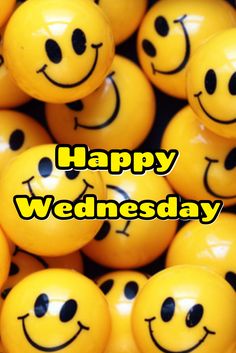                                                 OSTANITE ZDRAVI!!!                                                Učiteljica Mateja Arh                                               E-mail: mateja.arh@oskoroskabela.siMISEL DNEVA: ‘’ Sreča je izbira, ki na trenutke zahteva veliko truda.‘‘REŠITVE: preveri naloge od PETKA in po potrebi popravi. Za ponedeljek dobiš jutri.► S številkami zapiši, koliko je ura.It’s six o’clock.___6.00______                 It’s twenty past one. ____1.20It’s half past ten.__10.30______              It’s twelve o’clock._____12.00It’s ten to three_____2.50_____              It’s half past nine._______9.30It’s quarter past eight.___8.15___           It’s ten past seven.______7.10It’s quarter to two.__1.45_____               It’s twenty-five to five._____4.35► Na črto prepiši pravilen čas.5.50 It’s ten to six.3.30 It’s half past three.6.45 It’s quarter to seven.7.15 It’s quarter past seven.4.00 It’s four o’clock.t’s ten past two.► Napiši, koliko je ura. Poved prični z ‘’It’s….’’2.45 = It’s quarter past two.11.00 = It’s eleven o’clock.8.45 = It’s quarter past eight.12.15 = It’s quarter past twelve.4.50 = It’s ten to four.3.35 = It’s twenty-five to four.12.55 = It’s five to one.3.05 = It’s five past three.► Spletna naloga: 1 It’s twenty to ten                 2 It’s ten past five.              3 It’s half past three.4 I’ts twenty-five to six.          5 It’s five past six.              6 It’s quarter past eleven.7 It’s ten past four                  8 It’s twenty-five to one.      9 It’s quarter to five.10 It’s five past eight.             11 It’s quarter to three        12 It’s twelve o’clock.► Slovarček:NOVA SNOV: A BUSY DAY ( aktiven/delaven dan)► v UČB. na str. 79, poslušaj in preberi besedilo.( A busy day)http://www.e-gradiva.com/dokumenti/T6/P/U3A2.mp3 ( SLUŠNI POSNETKI – A2)► V zvezek zapiši naslov ‘’A BUSY DAY’’. Spodnje besede ali dele stavka prepiši pod naslov, še enkrat glasno preberi besedilo in v njem najdi prevode. Prepiši in prevedi: v zvezekOd devetih do pol štirih : prevod ( podčrtaj od….do)Ob petnajst do petih : prevod ( podčrtaj ob)Ob sedmih : prevod ( podčrtaj ob)Ob petih: prevod ( podčrtaj ob)Rešitve: od devetih do pol štirih = from nine o’clock to half past three.               Ob petnajst do petih = at quarter to five                Ob sedmih = at seven                Ob petih = at five► UČB. str.79/nal.2a Preriši in prepiši tabelo na desni ( samo stolpca TIME in MONDAY v zvezek.)Še enkrat preberi ali poslušaj zgornje besedilo in v tabelo dopiši mankajoče ure.Preveri z danimi rešitvami spodaj.Izpiši glagole in jih prevediUTRJEVANJE:► DZ str. 72/ nal.10 = reši  HAVE FUN!!!It’s ten to six.                        It’s quarter to seven.               It’s half past three.It’s quarter past seven.              It’s ten past two.                 It’s four o’clock.A1TOO MANY CLOCKSwatchzapestna uraBe back at 7 o'clock sharp. ( natanko ob)vrniti se točno ob 7 uriby (po) my watchpo moji uricheck with the DVD clock.preveri na uri DVD predvajalnikaGood idea!Dobra ideja!Look at the mobile.Poglej na mobilni telefon.lucky guysrečnežof coursesevedathe exact time telephone servicetočna ura na telefonskih informacijahThe kitchen clock has stopped!kuhinjska ura se je ustavila.The kitchen clock is always right.kuhinjska ura je vedno točna.What time is it?Koliko je ura?What's the time?Koliko je ura?You're always late.Vedno zamujaš.Your watch is fast.Tvoja ura prehiteva.Your watch is slow.Tvoja ura zamuja.POMNI!- ko povemo, ob kateri uri imamo določeno zadevo, uporabimo predlog AT ( OB) = vedno pred uroEx: at 8 o’clock; at quarter to seven,…When do you have school? I have school AT twenty past eight.What time do you have school? I have school AT twenty past eight.( vprašamo lahko na oba načina = KDAJ ( WHEN) / OB KATERI URI ( WHAT TIME))- ko povemo, koliko časa dejanje traja, uporabimo predloge FROM……TO (OD….DO)Ex: I have ballet from six to seven o’clock.How long do you have school?I have school FROM twenty past eight TO two o’clock. ( vprašamo KAKO DOLGO / HOW LONG)  = PREPIŠI V ZVEZEK ( vse v tem okvirju)TIMEMONDAY8.00has breakfast8.45gets on the school bus9.00starts school3.30finishes school4.45has ballet7.00has swimming8.15gets homeHASGET ONSTARTFINISH